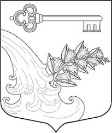  Извещение о проведении общественного обсуждения проекта муниципальной программы Ульяновского городского поселения Тосненского муниципального района Ленинградской областиАдминистрация Ульяновского городского поселения Тосненского района Ленинградской области предлагает всем заинтересованным лицам (учреждениям, организациям, предприятиям, общественным объединениям, предпринимателям, физическим лицам) принять участие в обсуждении проекта документа стратегического планирования - изменений в МП «Формирование комфортной городской среды на территории Ульяновского городского поселения на 2018-2024 годы»Общественное обсуждение проводится с 28.09.2023 по 11.10.2023Порядок направления замечаний и предложений по представленному проекту:По электронной почте в виде прикреплённого файла на адрес: od_admsablino@mail.ruПо почте на адрес: 187010, Ленинградская обл., Тосненский район, г.п.Ульяновка, ул.Победы, д.34Контактное лицо по вопросам направления замечаний и предложений:А. М. Глебов – специалист по административным работам отдела ЖКХтел. 8-81361-93715 по рабочим дням, с 09-00 до 17-00Порядок рассмотрения поступивших замечаний и предложений:Замечания и предложения, поступившие в ходе общественного обсуждения проекта муниципальной программы, должны быть рассмотрены разработчиком муниципальной программы в течение 10 рабочих дней со дня окончания срока общественного обсуждения. Сводная информация о принятии (отклонении) поступивших замечаний и предложений к проекту муниципальной программы размещается на официальном сайте администрации Ульяновского городского поселения Тосненского района Ленинградской области и на общедоступном информационном ресурсе стратегического планирования в информационно-телекоммуникационной сети Интернет в течение трех рабочих дней после подведения итогов.ПАСПОРТ МУНИЦИПАЛЬНОЙ ПРОГРАММЫПриложение 2к ПрограммеПлан мероприятий муниципальной программы «Муниципальная программа «Формирование комфортной городской среды на территории Ульяновского городского поселения на 2018-2024 годы»Полное наименование «Формирование комфортной городской среды на территории Ульяновского городского поселения на 2018-2024 годы» (далее – Программа)Основание для разработки программы-Постановление администрации Ульяновского городского поселения от 31.10.2017 № 374 «Об утверждении Порядка общественного обсуждения проекта муниципальной программы «Формирование комфортной городской среды на территории Ульяновского городского поселения Тосненского района Ленинградской области 2018 – 2020 годы»»; -Постановление администрации Ульяновского городского поселения от 08.10.2021 № 811 «Об утверждении перечня муниципальных программ муниципального образования Ульяновское городское поселение Тосненского района Ленинградской области» (в последней ред. от 20.09.2022 № 932   -Постановление администрации Ульяновского городского поселения от 03.10.2022 № 974 «Об утверждении порядка разработки, утверждения, реализации и оценки эффективности муниципальных программ Ульяновского городского поселения Тосненского района Ленинградской области».Ответственный исполнитель муниципальной программыА. М. Глебов – специалист по административной работе отдела жилищно-коммунального хозяйстваСоисполнители муниципальной программыОтсутствуютУчастники муниципальной программыСтруктурные подразделения администрации Ульяновского городского поселения Тосненского района Ленинградской области;Организации, определяемые в порядке, установленном Федеральным законом от 05.04.2013 № 44-ФЗ «О контрактной системе в сфере закупок товаров, работ, услуг для обеспечения государственных и муниципальных нужд».Подпрограммы муниципальной программы отсутствуютнетЦели муниципальной программыРеализация мероприятий по благоустройству территорий Ульяновское городское поселение, создание условий для повышения качества и комфорта городской средыЗадачи муниципальной программыПовышение уровня благоустройства дворовых территорий; повышение уровня благоустройства общественных территорийЦелевые индикаторы и показатели муниципальной программыДоля благоустроенных дворовых территорий; доля благоустроенных общественных территорий.Этапы и сроки реализации муниципальной программы2018 – 2024 годы, этапы – конец финансового года.Объемы бюджетных ассигнований муниципальной программы – всего, в том числе по годамОбъемы финансирования ежегодно уточняются в соответствии с областными законами и нормативными правовыми актами Правительства Ленинградской областиОжидаемые результаты реализации муниципальной программыК 2024г. увеличение доли благоустроенных дворовых территорий 100%К 2024г. увеличение доли благоустроенных общественных территорий до 100%№ п/пНаименование муниципальной программы, основного мероприятий, мероприятияСрок финансирования мероприятия (по годам)Планируемые объемы финансированиеПланируемые объемы финансированиеПланируемые объемы финансированиеПланируемые объемы финансированиеПланируемые объемы финансированиеОтветственный исполнитель (ОИВ)Главный распорядитель бюджетных средств№ п/пНаименование муниципальной программы, основного мероприятий, мероприятияСрок финансирования мероприятия (по годам)ВсегоВ том числеВ том числеВ том числеВ том числеОтветственный исполнитель (ОИВ)Главный распорядитель бюджетных средств№ п/пНаименование муниципальной программы, основного мероприятий, мероприятияСрок финансирования мероприятия (по годам)ВсегоФедеральный бюджетОбластной бюджетМестный бюджетПрочие источникиОтветственный исполнитель (ОИВ)Главный распорядитель бюджетных средств12345678910Муниципальная программа «Муниципальная программа «Формирование комфортной городской среды на территории Ульяновского городского поселения на 2018-2024 годы»Муниципальная программа «Муниципальная программа «Формирование комфортной городской среды на территории Ульяновского городского поселения на 2018-2024 годы»Муниципальная программа «Муниципальная программа «Формирование комфортной городской среды на территории Ульяновского городского поселения на 2018-2024 годы»Муниципальная программа «Муниципальная программа «Формирование комфортной городской среды на территории Ульяновского городского поселения на 2018-2024 годы»Муниципальная программа «Муниципальная программа «Формирование комфортной городской среды на территории Ульяновского городского поселения на 2018-2024 годы»Муниципальная программа «Муниципальная программа «Формирование комфортной городской среды на территории Ульяновского городского поселения на 2018-2024 годы»Муниципальная программа «Муниципальная программа «Формирование комфортной городской среды на территории Ульяновского городского поселения на 2018-2024 годы»Муниципальная программа «Муниципальная программа «Формирование комфортной городской среды на территории Ульяновского городского поселения на 2018-2024 годы»Муниципальная программа «Муниципальная программа «Формирование комфортной городской среды на территории Ульяновского городского поселения на 2018-2024 годы»Муниципальная программа «Муниципальная программа «Формирование комфортной городской среды на территории Ульяновского городского поселения на 2018-2024 годы»1.Мероприятия, направленные на достижение цели федерального проекта "Формирование комфортной городской среды"2018 год2019 год2020 год2021 год2022 год2023 год2024 год0,0022 381,94056 31 202,4212510 300,00800,0011 321,103678 500,000,003 520,005 550,2700,000,000,000,000,006 480,00        14 865,7300,000,000,000,000,0012 381,94056 10 786,4212510 300,00800,0011 321,103678 500,00А. М. Глебов - специалист по административной работе отдела жилищно-коммунального хозяйстваАдминистрация Ульяновского г.п.Итого82 184,361819 070,27021 345,73051 768,36181А. М. Глебов - специалист по административной работе отдела жилищно-коммунального хозяйства1.1.Благоустройство общественных территорий(софинансирование)2018 год2019 год2020 год2021 год2022 год2023 год2024 год0,00    11 671,03320 100,8530,000,002 671,1036700,000,003 520,00 5 550,2700,000,000,000,000,006 480,0011 268,7300,000,000,000,000,00 1 671,033  3 281,8530,000,002 671,103670,00-А. М. Глебов - специалист по административной работе отдела жилищно-коммунального хозяйстваАдминистрация Ульяновского г.п.Итого31 771,8869 070,27017 748,7304 952,886А. М. Глебов - специалист по административной работе отдела жилищно-коммунального хозяйства1.2.Экспертиза смет проектов благоустройства 2018 год2019 год2020 год2021 год2022 год2023 год2024 год0,00100,0075,00150,00150,00150,000,00--0,00100,0075,00150,00150,00150,000,00-А. М. Глебов - специалист по административной работе отдела жилищно-коммунального хозяйстваАдминистрация Ульяновского г.п.Итого625,000625,00А. М. Глебов - специалист по административной работе отдела жилищно-коммунального хозяйства1.3.Выполнение асфальтирования дворовых территорий2018 год2019 год2020 год2021 год2022 год2023 год2024 год0,00 8 647,62756  6 304,568259 500,000,0008 000,008 000,00--0,008 647,62756  6 304,568259 500,000,008 000,008 000,00-А. М. Глебов - специалист по административной работе отдела жилищно-коммунального хозяйстваАдминистрация Ульяновского г.п.Итого40 452,1958140 452,19581А. М. Глебов - специалист по административной работе отдела жилищно-коммунального хозяйства1.4Строительный контроль за ведением работ2018 год2019 год2020 год2021 год2022 год2023 год2024 год0,00249,00450,000,000,00200,000,00--0,00249,00450,000,000,00200,000,00-А. М. Глебов - специалист по административной работе отдела жилищно-коммунального хозяйстваАдминистрация Ульяновского г.пИтого899,00899,00А. М. Глебов - специалист по административной работе отдела жилищно-коммунального хозяйства1.5Благоустройство территории (территория у пешеходных мостов) 2018 год2019 год2020 год2021 год2022 год2023 год2024 год0,00  1 714,280,000,000,000,000,000,001 714,280,000,000,000,000,00А. М. Глебов - специалист по административной работе отдела жилищно-коммунального хозяйстваАдминистрация Ульяновского г.пИтого1 714,281 714,28А. М. Глебов - специалист по административной работе отдела жилищно-коммунального хозяйства1.6Благоустройство дворовых территорий (софинансирование)2018 год2019 год2020 год2021 год2022 год2023 год2024 год0,000,00    4 097,00,000,000,00500,000,000,00    3 597,000,000,000,000,000,000,00500,000,000,000,00500,00А. М. Глебов - специалист по административной работе отдела жилищно-коммунального хозяйстваАдминистрация Ульяновского г.пИтого4 597,003 597,001 000,00А. М. Глебов - специалист по административной работе отдела жилищно-коммунального хозяйства1.7Строительный контроль за ведением работ по благоустройству2018 год2019 год2020 год2021 год2022 год2023 год2024 год0,000,000,00250,00300,00100,000,000,000,000,00250,00300,00100,000,00А. М. Глебов - специалист по административной работе отдела жилищно-коммунального хозяйстваАдминистрация Ульяновского г.пИтого650,00650,00А. М. Глебов - специалист по административной работе отдела жилищно-коммунального хозяйства1.8Строительный контроль за ведением работ по асфальтированию 2018 год2019 год2020 год2021 год2022 год2023 год2024 год0,000,000,00250,00200,00100,000,000,000,000,00250,00200,00100,000,00А. М. Глебов - специалист по административной работе отдела жилищно-коммунального хозяйстваАдминистрация Ульяновского г.пИтого550,00550,00А. М. Глебов - специалист по административной работе отдела жилищно-коммунального хозяйства1.9Экспертиза смет проектов асфальтирвания     2018 год2019 год2020 год2021 год2022 год2023 год2024 год0,000,00175,00150,00150,00100,000,000,000,00175,00150,00150,00100,000,00А. М. Глебов - специалист по административной работе отдела жилищно-коммунального хозяйстваИтого575,00575,00А. М. Глебов - специалист по административной работе отдела жилищно-коммунального хозяйства